11.01.2023     259-01-03-4Во исполнение Указа Президента Российской Федерации от 18.10.2007 № 1374 «О дополнительных мерах по противодействию незаконному обороту наркотических средств, психотропных веществ и их прекурсоров», на основании Устава Уинского муниципального округа и в целях совершенствования антинаркотической деятельности на территории Уинского муниципального округа администрация Уинского муниципального округа Пермского края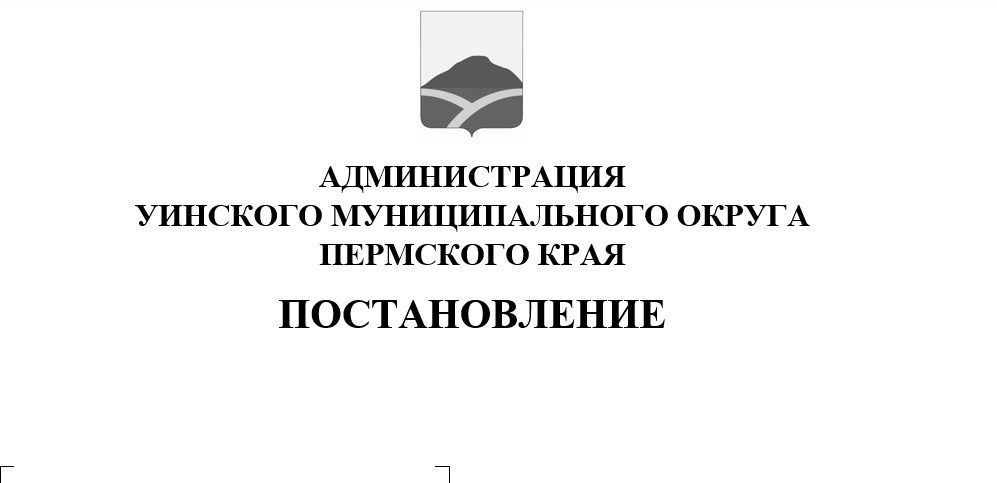 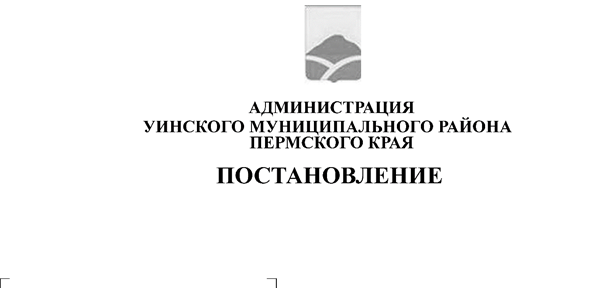 ПОСТАНОВЛЯЕТ:1. Внести изменения в постановление администрации Уинского муниципального округа № 259-01-03-440 от 02.11.2022 «Об утверждении состава и положения  об антинаркотической комиссии Уинского муниципального округа», а именно: состав антинаркотической комиссии Уинского муниципального округа изложить в новой редакции согласно приложению.2. Настоящее постановление вступает в силу с момента подписания и подлежит размещению на официальном сайте администрации Уинского муниципального округа (https://uinsk.ru/).3. Контроль над исполнением настоящего постановления возложить на заместителя главы администрации Уинского муниципального округа по социальным вопросам Киприянову М.М.Глава муниципального округа – глава администрации Уинского муниципального округа 							А.Н. ЗелёнкинПриложение к постановлению администрации Уинского муниципального округа СОСТАВантинаркотической комиссии Уинского муниципального округаЗелёнкин Алексей Николаевич- глава муниципального округа – глава администрации Уинского муниципального округа, председатель комиссии;Цымбал Константин Викторович- начальник Отделения МВД России по Уинскому муниципальному округу (по согласованию), первый заместитель председателя комиссии.Киприянова Марина Михайловна- заместитель главы администрации Уинского муниципального округа по социальным вопросам, заместитель председателя комиссии;Гилазова Ирина Раушатовна- ведущий специалист отдела делопроизводства и муниципальной службы администрации Уинского муниципального округа, секретарь комиссии;Члены комиссии:Теплых Ольга Александровна- начальник отдела по Уинскому муниципальному округу межрайонного территориального управления №4 Министерства социального развития Пермского края (по согласованию);Кокорин Владимир Леонидович- оперуполномоченный ОУР Отделения МВД России по Уинскому муниципальному округу (по согласованию);Копытова Наталья Николаевна- начальник управления образования администрации Уинского муниципального округа (по согласованию);Кочетова Надежда Ивановна- начальник управления культуры, спорта и молодежной политики администрации Уинского муниципального округа (по согласованию);КрючковаЕлена Петровна- главный врач ГБУЗ ПК «Уинская центральная районная больница» (по согласованию);Орлова Светлана Викторовна- врач психиатр-нарколог ГБУЗ ПК «Уинская центральная районная больница» (по согласованию);Тюриков Евгений Андреевич- начальник отделения в г. Кунгуре УФСБ России по Пермскому краю (по согласованию).